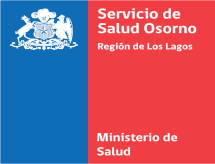 Subdirección Gestión AsistencialIJCACTA REUNIÓN N°2, MIERCOLES 09 DE MARZO DE 2022COMITÉ LISTA DE ESPERASERVICIO DE SALUD OSORNOCon la presencia de la Red Asistencial SSO, Dra. Sandra Jimenez inicia Comité de Lista de Espera a través de Zoom a las 14:55 hrs. Situación de Lista de Espera SS OsornoLista de Espera Consulta Nueva Especialidad Médica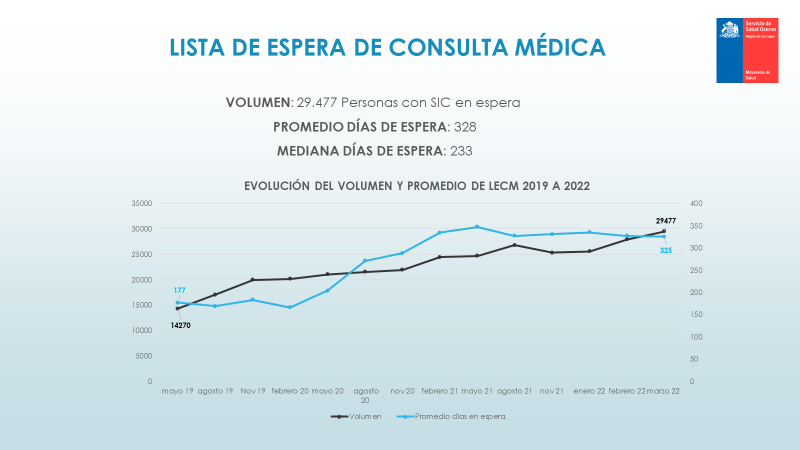 Lista de Espera Consulta Nueva Especialidad Odontológica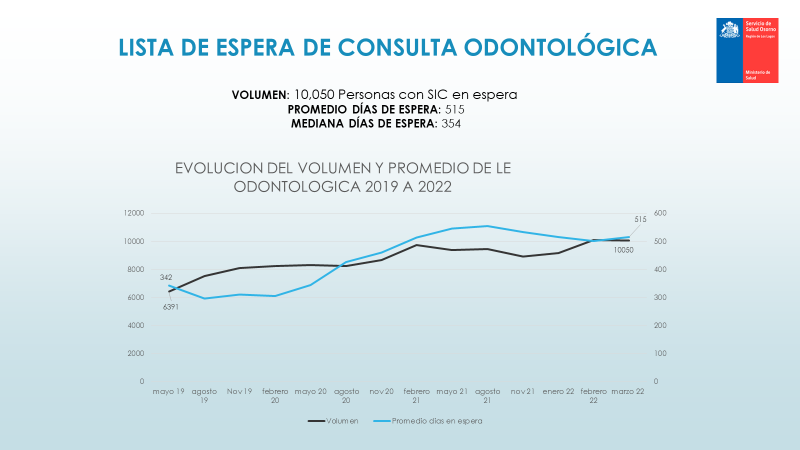 Lista de Espera Quirúrgica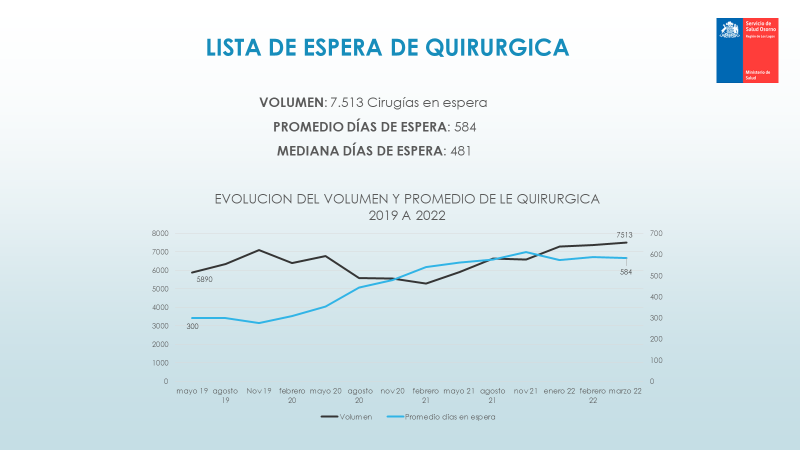 Lista de Espera Procedimientos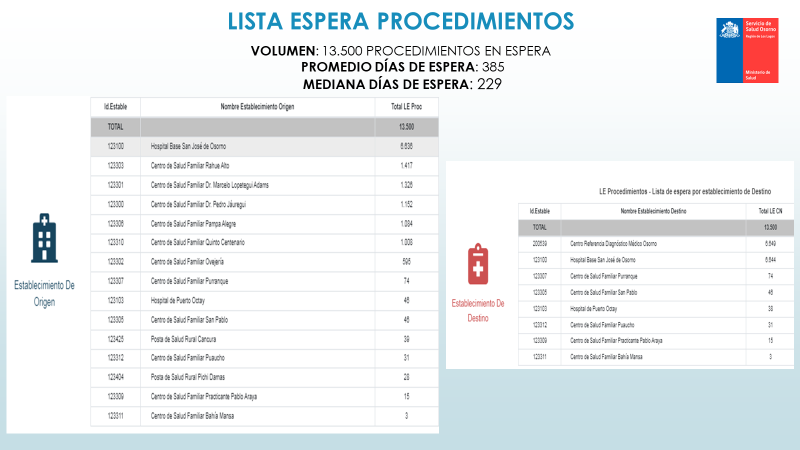 COMGES 2022 de Lista de EsperaConsulta Nueva de Especialidad MédicaEstrategias De Atención Ambulatoria: Fortalecer y optimizar los procesos de atención ambulatoria en Contexto Pandemia  Intervenciones QuirúrgicasEstrategias en el Proceso Pre Quirúrgico y Quirúrgico: Fortalecer y optimizar los procesos de atención quirúrgica en Contexto Pandemia  Consulta Nueva OdontológicaEstrategias De Atención Ambulatoria Odontológica: Fortalecer y optimizar los procesos de atención ambulatoria en Contexto Pandemia  Lista de Espera COMGES SENAME 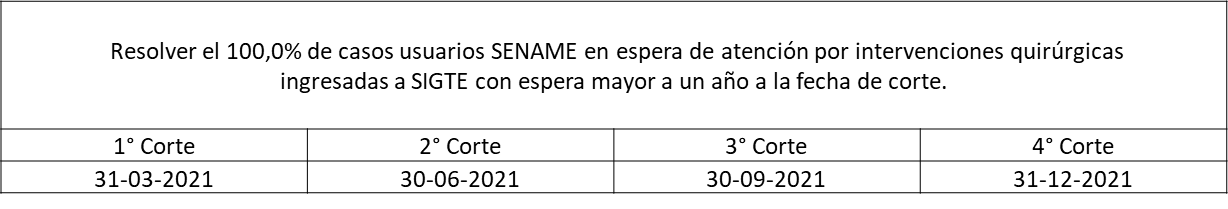 Lista de Espera COMGES PRAIS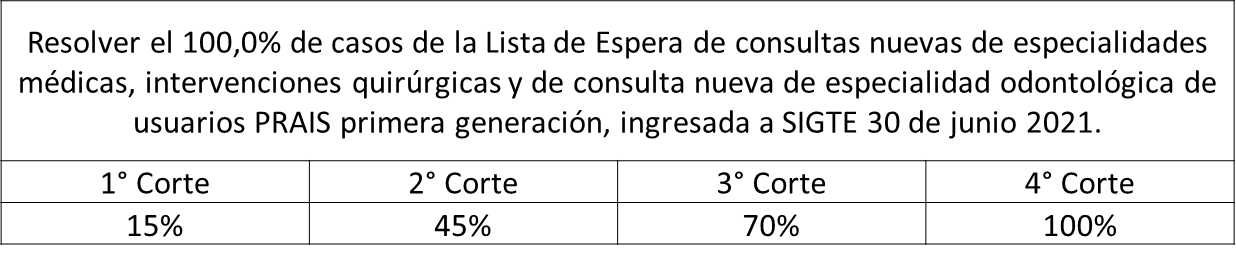 Comentarios y AcuerdosDra. Sandra Jimenez comenta que se presentará en el CIRA la Situación de Lista de Espera.Se consulta por endoscopias por Programa de Resolutividad en APS, y se aclara que es solo para algunas comunas.Se recuerda que se están realizando Visitas a Terreno. Respecto al problema de SIC que se necesitan gestionar, al modo que lo hacía Carolina Sandoval, la va a tomar Pamela Toledo. Usará el mismo mail de Carolina Sandoval  